МОУ «Дубровская средняя общеобразовательная школа»2017-2018 учебный годПротокол школьного этапа олимпиады по русскому языкуот 17.10.2017 г.Присутствовали 2 члена жюри.Повестка: 1.О подведении итогов I(школьного) этапа Всероссийской олимпиады по русскому языку.Всего участников: 4 класс - 7,  5 класс - 2,  6 класс - 1, 7 класс -3, 8 класс – 3, 9 класс – 5, 10 класс – 1, 11 класс – 4.Максимально возможное  количество баллов за работу: 4 класс - 22,  5 класс - 34 , 6 класс - 54, 7 класс -77, 8 класс - 57, 9 класс – 50, 10 класс – 40, 11 класс - 59 .Решили: 1.Утвердить результаты участников проведенной олимпиады (прилагаются)Голосование: «за» 2 чел., «против» 0 чел.№Фамилия, имя ученикакласс       учительБалл / % выполнения от общего кол-ва балловИтоговое место в классе1.Бардин Александр4Кобелева В.А.6,5/2952.Бардина Ирина4Кобелева В.А.15/6813.Высокова Кристина4Кобелева В.А.9,5/4344.Кустов Святослав4Кобелева В.А.5/2275.Окулов Кирилл4Кобелева В.А.12/5426.Огородов Руслан4Кобелева В.А.11/5037.Терёхина Дарья4Кобелева В.А.6/2768.Ощепков Олег5Кобелева В.С.9,5/2849.Бардина Алина5Кобелева В.С.18,5/54110.Якимов Никита6Кобелева В.С.29/83111.Козлова Анна7Пачина Л.Л.12/16512.Мартюшева Ирина7Пачина Л.Л.20/26413.Кобелев Данил8Пачина Л.Л.26,5/46214.Смыслова Елена8Пачина Л.Л.24,5/43315.Смыслова Софья8Пачина Л.Л.23/40416.Бурнышев Артём9Аристова И.С.26/52217.Кобелев Дмитрий9Аристова И.С.12,95/26418.Олина Мария9Аристова И.С.31,8/64119.Аристова Милада10Аристова И.С.32/80120.Кобелева Дарья11Аристова И.С.33,5/57121.Пачин Андрей11Аристова И.С.30/51222.Фотина Елена11Аристова И.С.30/512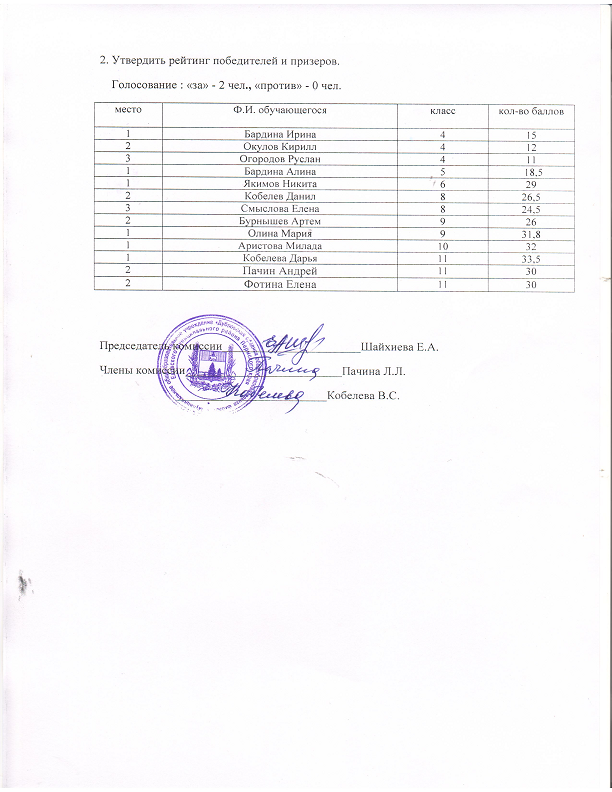 